FOR IMMEDIATE RELEASE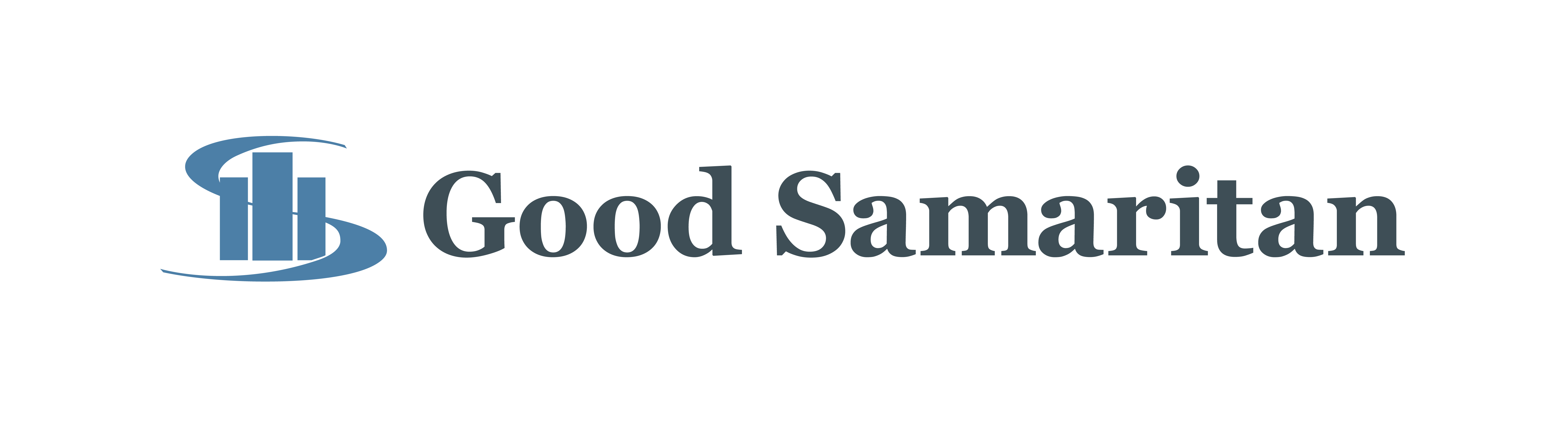 August 27, 2020Contact: Tiffany Conover  |  812.885.3336  |  tconover@gshvin.orgGood Samaritan Purchases First Street PropertyDuring last Thursday’s Board of Governors meeting, the Board approved the purchase of a building located at 300 N. First Street in Vincennes. The 10,000 square foot building, previously known as the First Street Surgery Center, was purchased by the hospital for $875,000. “As our organization continues to grow and offer additional services to our patients, the purchase of this property was an opportunity we could not pass up,” said Rob McLin, President and CEO. “We have a multitude of different options we can use the space for and will be considering all of them in the next three to six months.” The immediate use of the building will be used as a COVID testing site for Knox County. The testing site, collaborated by Good Samaritan, Vincennes University and the Knox County Health Department, is expected to be open sometime in September. More information will be available soon announcing the opening date and hours of the new site.###ABOUT GOOD SAMARITAN Good Samaritan, Knox County’s largest employer, is licensed for 158 in-house patients. Annually, Good Samaritan has more than 565,000 outpatient visits and an additional 34,000 plus visits to its emergency room. Offering a wide variety of health services, from radiation oncology to the birth of a baby, this growing health care provider balances quality patient care with preventive education to fulfill its mission. Good Samaritan provides a superb level of care while maintaining fiscal integrity and expanding facilities to meet the needs of the community. Good Samaritan is a teaching hospital with residency programs for Internal Medicine and Psychiatry in partnership with Indiana University School of Medicine. For more information, visit www.gshvin.org.Mission: Provide excellent health care by promoting wellness, education and healing through trusting relationships. Vision: To be the regional center of excellence in health care to support the communities we serve. 